                МАГАДАНСКАЯ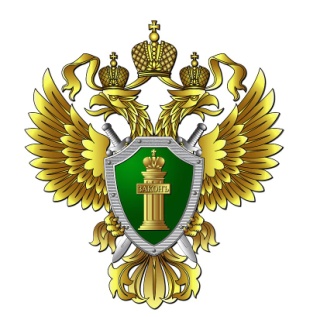                            ТРАНСПОРТНАЯ ПРОКУРАТУРА	По иску Магаданского транспортного прокурора запрещена эксплуатация незарегистрированного плашкоута	Магаданской транспортной прокуратурой проведена проверка законности эксплуатации несамоходного судна.В ходе проверки установлено, что у жителя п. Эвенск Магаданской области в собственности имеется несамоходный плашкоут РСП-100, который используется на акватории Охотского моря для перевозки грузов.При этом в нарушение требований федерального законодательства судно не зарегистрировано, не прошло классификацию и освидетельствование.Транспортный прокурор в суд направил исковое заявление о запрете эксплуатации несамоходного плашкоута до получения документов о его годности к эксплуатации, технического освидетельствования и государственной регистрации.Северо-Эвенский районный суд Магаданской области исковые требования прокурора удовлетворил в полном объеме.Решение суда вступило в законную силу и обращено к исполнению.При цитировании или перепечатке текста ссылка на Магаданскую транспортную прокуратуру обязательна!